Занятие по лепке «Желтый одуванчик».Здравствуй, дружок! Сегодня мы возьмем в руки пластилин и попробуем слепить чудо! Это чудо желтого цвета и растет оно повсюду!  Капли солнца спозаранкуПоявились на полянке.Это в жёлтый сарафанчикНарядился...одуванчик.Правильно - это одуванчик.- Давай посмотрим на картинку. Попробуй назвать части одуванчика. Если ребенок затрудняется ответить, мама показывает и называет части одуванчика.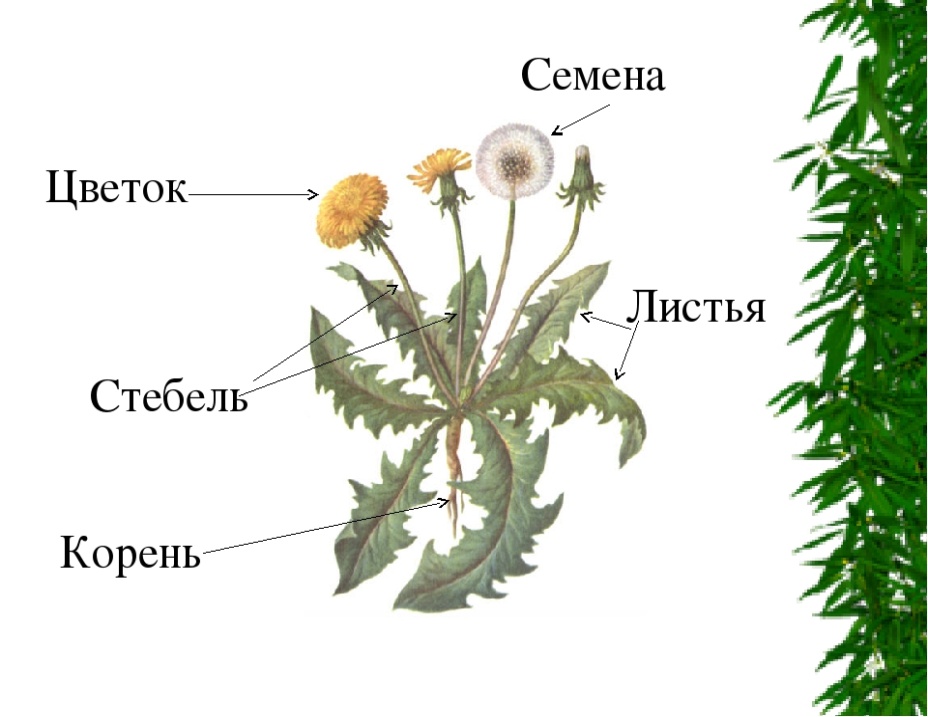 Но прежде, чем приступать к работе я предлагаю тебе подготовить наши ручки.
Наши желтые цветки (сожми ладошки в кулачки)Расправляют лепестки (разожми кулачки)Ветерок чуть дышит, (подуй на пальчики)Лепестки колышет (пошевели пальчиками)Наши желтые цветкиЗакрывают лепестки (сожми ладошки в кулачки)Головой качают, (покачай кулачками)Тихо засыпают (наклони кулачки)
Для работы нам понадобится:
Картон белого цвета размером четверть альбомного листа, пластилин, досочка для лепки, стека.1.  Берётм пластилин зелёного цвета и раскатывает колбаску, размером примерно 10-11 см. Таких калбасок можно сделать 3 или 4.Это стебелек нашего одуванчика!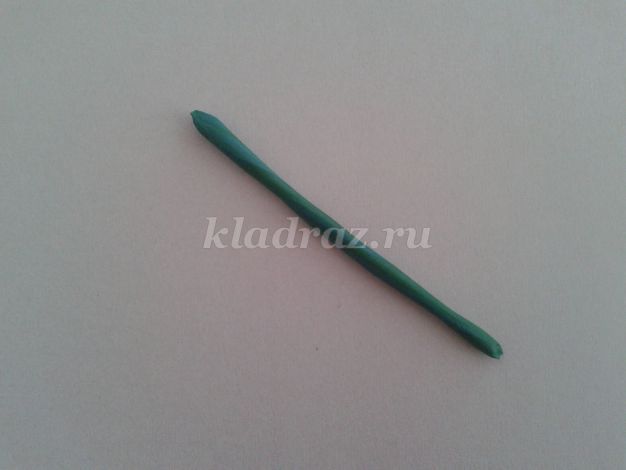 2. Кладём колбаски  из пластилина на картон и немного прижимаем их.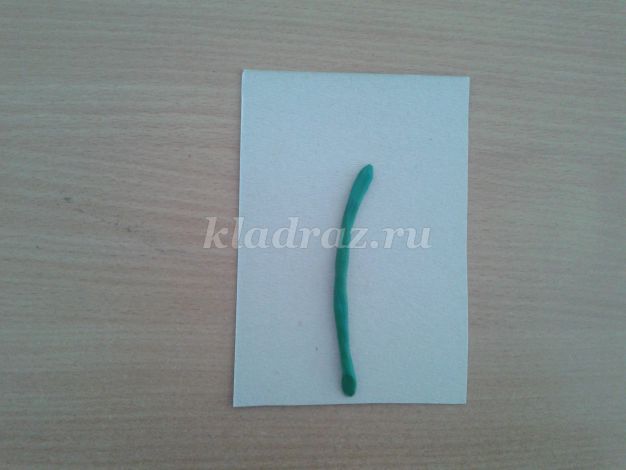 3. Теперь берём небольшие кусочки зеленого пластилина, раскатываем  их в форме овала, а потом немного расплющиваем, чтобы получить форму листочка. Это листочки нашего одуванчика!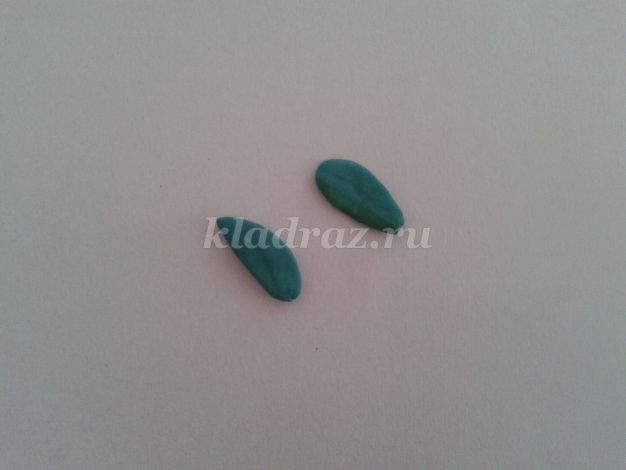 4. Прижимаем наши листочки к стеблю одуванчика с разных сторон.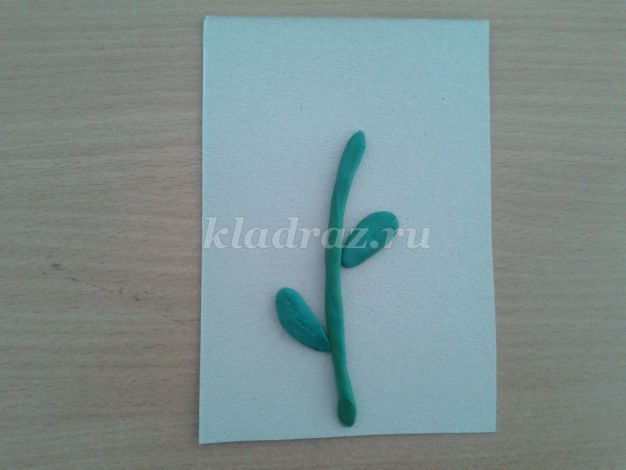 5. Стекой можно нанести прожилины на листочках.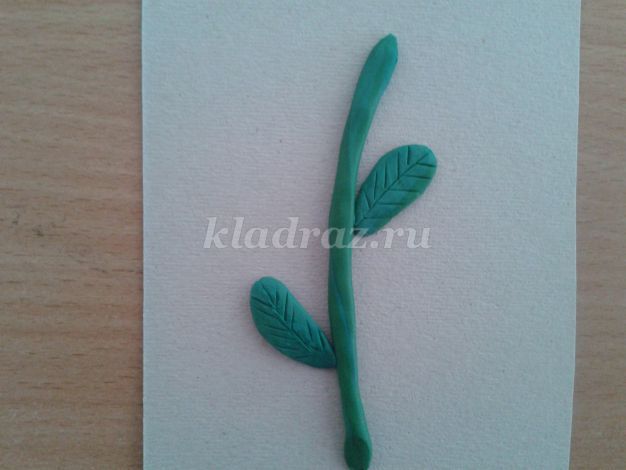 6.  Для  цветка берем кусочек желтого пластилина  и раскатываем в шар. Затем немного расплющиваем его в виде лепёшки. Таких лепешечек должно быть 3 или 4, по количеству стебельков.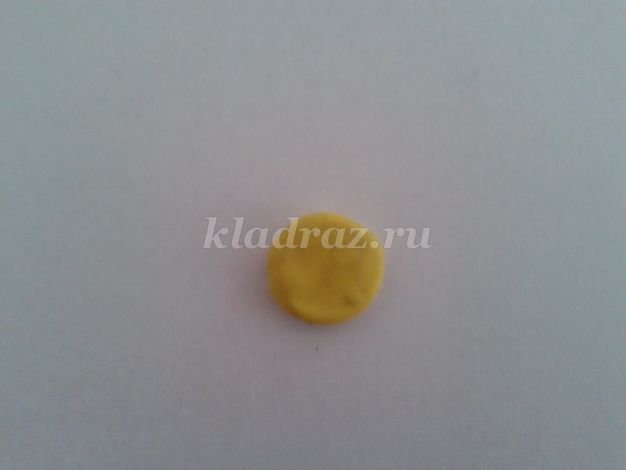 7. Прижимаем  цветкок  к стеблю. Теперь берем кусочек поменьше. Так же катаем шар и расплющиваем его. Это серединка одуванчика. Эту маленькую желтую  лепешечку кладем на цветок. Их тоже делаем 3-4 штуки.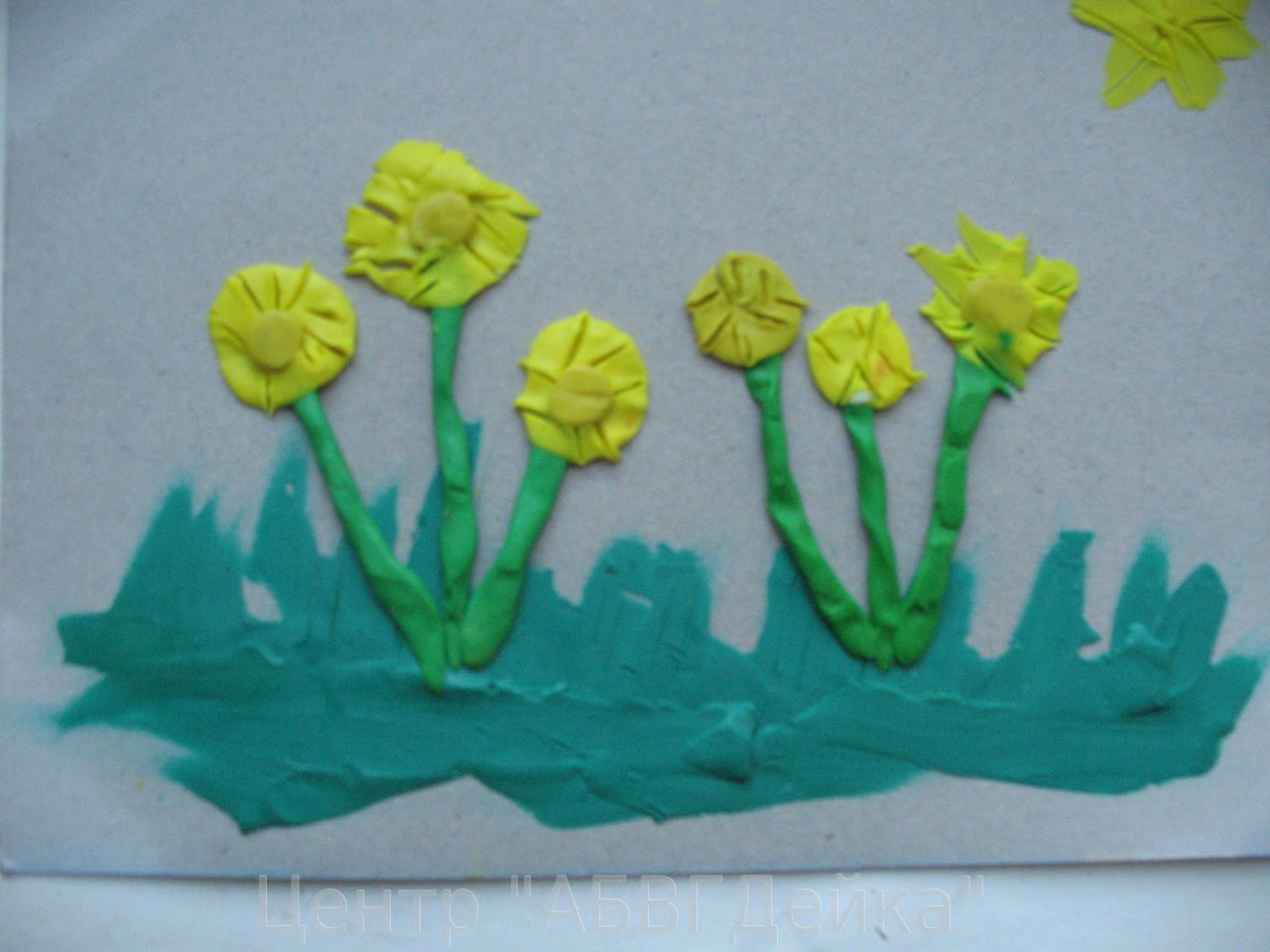 8. Теперь стекой прорисовываем на одуванчиках  лепесточки. 9. В нижней части картона нужно сделать травку. Для этого берём пластилин светло-зелёного цвета и размазываем его по нижнему краю. Наши  одуванчики готовы! До новых встреч!